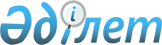 О внесении изменений в приказ Министра по инвестициям и развитию Республики Казахстан от 30 декабря 2014 года № 342 "Об утверждении Правил обеспечения промышленной безопасности для опасных производственных объектов в нефтехимической, нефтеперерабатывающей отраслях, нефтебаз и автозаправочных станций"Приказ Министра по чрезвычайным ситуациям Республики Казахстан от 30 марта 2022 года № 89. Зарегистрирован в Министерстве юстиции Республики Казахстан 5 апреля 2022 года № 27417
      ПРИКАЗЫВАЮ:
      1. Внести в приказ Министра по инвестициям и развитию Республики Казахстан от 30 декабря 2014 года № 342 "Об утверждении Правил обеспечения промышленной безопасности для опасных производственных объектов в нефтехимической, нефтеперерабатывающей отраслях, нефтебаз и автозаправочных станций" (зарегистрирован в Реестре государственной регистрации нормативных правовых актов под № 10256) следующие изменения:
      в Правилах обеспечения промышленной безопасности для опасных производственных объектов в нефтехимической, нефтеперерабатывающей отраслях, нефтебаз и автозаправочных станций, утвержденных указанным приказом:
      в разделе 1 "Общие положения":
      заголовок главы 1 изложить в следующей редакции:
      "Глава 1. Основные положения";
      пункт 1 изложить в следующей редакции:
      "1. Настоящие Правила обеспечения промышленной безопасности для опасных производственных объектов в нефтехимической, нефтеперерабатывающей отраслях, нефтебаз и автозаправочных станций (далее - Правила) разработаны в соответствии с подпунктом 14) статьи 12-2 Закона Республики Казахстан "О гражданской защите" (далее - Закон) и определяют порядок обеспечения промышленной безопасности для опасных производственных объектов в нефтехимической, нефтеперерабатывающей отраслях, нефтебаз и автозаправочных станций при проектировании, строительстве, эксплуатации, расширении, реконструкции, техническом перевооружении, консервации и ликвидации.
      подпункт 1) пункта 2 изложить в следующей редакции:
      "1) автозаправочная станция (далее - АЗС) – технологический комплекс и оборудование, обеспечивающие хранение и розничную реализацию нефтепродуктов, оснащенные контрольными приборами учета;";
      пункт 30 изложить в следующей редакции:
      "30. Эксплуатация резервуарных парков и отдельных резервуаров осуществляется в соответствии с Правилами обеспечения промышленной безопасности при эксплуатации и ремонте резервуаров для нефти и нефтепродуктов, утвержденными приказом Министра по чрезвычайным ситуациям Республики Казахстан от 15 июня 2021 года № 286 (зарегистрирован в Реестре государственной регистрации нормативных правовых актов под № 23068).";
      пункт 43 изложить в следующей редакции:
      "43. Зачистка резервуаров производится в соответствии с требованиями Правил обеспечения промышленной безопасности при эксплуатации и ремонте резервуаров для нефти и нефтепродуктов, утвержденных приказом Министра по чрезвычайным ситуациям Республики Казахстан от 15 июня 2021 года № 286 (зарегистрирован в Реестре государственной регистрации нормативных правовых актов под № 23068).";
      в разделе 2 "Порядок обеспечения промышленной безопасности для опасных производственных объектов в нефтехимической и нефтеперерабатывающей отраслях":
      заголовки глав 2 и 3 изложить в следующей редакции:
      "Глава 2. Основные положения
      Глава 3. Обеспечения промышленной безопасности к устройству и содержанию территории предприятия, зданий и сооружений";
      пункт 77 изложить в следующей редакции:
      "77. По истечении установленного срока службы здания и (или) сооружения проводится техническое обследование надежности и устойчивости здания и (или) сооружения с установлением возможности дальнейшей эксплуатации, необходимости проведения реконструкции или прекращения эксплуатации. Техническое обследование надежности и устойчивости зданий и сооружений также проводится при обнаружении нарушений целостности строительных конструкций (трещины, обнажение арматуры), перед реконструкцией технологического объекта или изменением функционального назначения здания или сооружения, а также после аварии с взрывом и/или пожаром.";
      заголовки глав 4, 5, 6, 7 и 8 изложить в следующей редакции:
      "Глава 4. Обеспечения промышленной безопасности к отдельным технологическим процессам и производствам
      Глава 5. Обеспечения промышленной безопасности в лабораториях в нефтехимической и нефтеперерабатывающей отраслях
      Глава 6. Обеспечения промышленной безопасности при эксплуатации и ремонте технологического оборудования и трубопроводов
      Глава 7. Обеспечения промышленной безопасности к вспомогательным системам и объектам
      Глава 8. Обеспечения промышленной безопасности при обслуживании производств";
      в разделе 3 "Порядок обеспечения промышленной безопасности при эксплуатации нефтебаз и автозаправочных станций":
      заголовок главы 9 изложить в следующей редакции:
      "Глава 9. Общие положения";
      пункт 470 изложить в следующей редакции:
      "470. Сооружение и размещение технологических трубопроводов, оборудования, запорной арматуры соответствуют условиям проектирования.
      Технологические трубопроводы подвергаются испытаниям в соответствии с требованиями Инструкции по безопасности при эксплуатации технологических трубопроводов, утвержденной приказом Министра по чрезвычайным ситуациям Республики Казахстан от 27 июля 2021 года № 359 (зарегистрирован в Реестре государственной регистрации нормативных правовых актов под № 23754).";
      заголовки глав 10, 11, 12, 13 и 14 изложить в следующей редакции:
      "Глава 10. Порядок обеспечения промышленной безопасности к автозаправочным станциям
      Глава 11. Очистные сооружения
      Глава 12. Лаборатории на нефтебазах
      Глава 13. Молниезащита
      Глава 14. Обеспечения промышленной безопасности при ремонтных работах на нефтебазах и АЗС".
      2. Комитету промышленной безопасности Министерства по чрезвычайным ситуациям Республики Казахстан обеспечить:
      1) государственную регистрацию настоящего приказа в Министерстве юстиции Республики Казахстан; 
      2) размещение настоящего приказа на интернет-ресурсе Министерства по чрезвычайным ситуациям Республики Казахстан после его официального опубликования.
      3. Контроль за исполнением настоящего приказа возложить на курирующего вице-министра по чрезвычайным ситуациям Республики Казахстан.
      4. Настоящий приказ вводится в действие по истечении десяти календарных дней после дня его первого официального опубликования.
      "СОГЛАСОВАН"Министерство индустриии инфраструктурного развитияРеспублики Казахстан
      "СОГЛАСОВАН"Министерство национальной экономикиРеспублики Казахстан
      "СОГЛАСОВАН"Министерство энергетикиРеспублики Казахстан
					© 2012. РГП на ПХВ «Институт законодательства и правовой информации Республики Казахстан» Министерства юстиции Республики Казахстан
				
      Министр по чрезвычайным ситуациямРеспублики Казахстан

Ю. Ильин
